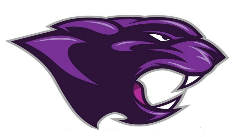 Board MeetingOctober 2022October 2022 Board MeetingJr/Sr. High School PrincipalState Test Scores High School still performing better than area high schools around us. Middle School still has some improvements to make Fall FestivalHeld on the 14th with a great turnoutClayton QPerformance at High School for a PTO fundraiserWindow Painting Held on the 21st Report CardsEnd of the nine week and report cards went home with studentsBeta InductionNovember 2nd at 6:00 pmGolf teamGage Smiley competed in the State Golf Tournament.Student of the Month/Athlete of the MonthBack to doing this